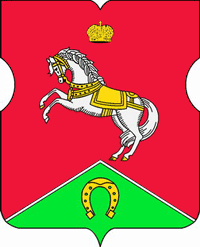 СОВЕТ ДЕПУТАТОВмуниципального округаКОНЬКОВОРЕШЕНИЕ                    14.06.2022		          6/3                  _________________№___________________Об исполнении бюджета муниципального округа Коньково за 2021 год В соответствии со статьями 264.2, 264.4-264.6 Бюджетного кодекса Российской Федерации, Уставом муниципального округа Коньково, Положением о бюджетном процессе в муниципальном округе Коньково, с учетом  результатов внешней проверки отчета об исполнении бюджета муниципального округа Коньково за 2021 год Советом депутатов принято решение:Утвердить отчет об исполнении бюджета муниципального округа Коньково за 2021 год (далее – местный бюджет) по доходам в сумме 35 083,0 тысяч рублей, по расходам в сумме 28 350,9 тысяч рублей, с превышением доходов над расходами (профицит местного бюджета) в сумме 6 732,1 тысяч рублей.Утвердить исполнение местного бюджета по следующим показателям:по доходам бюджета муниципального округа Коньково (приложение 1);по ведомственной структуре бюджета муниципального округа Коньково (приложение 2).распределений бюджетных ассигнований по разделам, подразделам, целевым статьям, группам (группам и подгруппам) видов расходов  бюджета муниципального округа Коньково (приложение 3);источники финансирования дефицита бюджета муниципального округа Коньково (приложение 4)3. Опубликовать настоящее решение в бюллетене «Московский муниципальный вестник», разместить на официальном сайте органов местного самоуправления муниципального округа Коньково.4. Контроль за исполнением настоящего решения возложить на главу муниципального округа Коньково С.В. МалаховаГлава муниципального округа Коньково                                            С.В. МалаховПриложение 1к решению Совета депутатов муниципального округа Коньковоот 14.06.2022 № 6/3Приложение 2 к решению Совета депутатов муниципального округа Коньковоот 14.06.2022 № 6/3Исполнение расходов бюджета муниципального округа Коньково за 2021 год в  разрезе ведомственной структурыПриложение 3 к решению Совета депутатов муниципального округа Коньковоот 14.06.2022 № 6/3Исполнение распределений бюджетных ассигнований по разделам, подразделам, целевым статьям, группам (группам и подгруппам) видов расходов бюджета муниципального округа Коньково за 2021 годПриложение 4 к решениюСовета депутатов муниципального округа Коньковоот 14.06.2022 № 6/3Источники финансирования дефицита бюджета муниципального округа Коньково за 2021 годаИсполнение по доходам бюджета муниципального округаИсполнение по доходам бюджета муниципального округаИсполнение по доходам бюджета муниципального округаКоньково за 2021 годКоньково за 2021 годКоньково за 2021 годКоды бюджетной классификацииНаименование доходов2021 год, тыс. руб.Коды бюджетной классификацииНаименование доходов2021 год, тыс. руб.1231 00 00000 00 0000 000НАЛОГОВЫЕ И НЕНАЛОГОВЫЕ ДОХОДЫ31 833,71 01 00000 00 0000 000НАЛОГИ НА ПРИБЫЛЬ, ДОХОДЫ	31 823,71 01 02000 01 0000 110Налог на доходы физических лиц31 823,71 01 02010 01 0000 110Налог на доходы физических лиц с доходов, источником которых является налоговый агент, за исключением доходов, в отношении которых исчисление и уплата налога осуществляется в соответствии со статьями 227,227.1 и 228 Налогового кодекса Российской Федерации24 143,81 01 02020 01 0000 110Налог на доходы физических лиц с доходов, полученных от осуществления  деятельности физическими лицами, зарегистрированными в качестве индивидуальных предпринимателей, нотариусов, занимающихся частной практикой, адвокатов, учредивших адвокатские кабинеты, и других лиц, занимающихся частной практикой, в соответствии со статьей 227 Налогового кодекса Российской Федерации71,61 01 02030 01 0000 110Налог на доходы физических лиц с доходов, полученных физическими лицами в соответствии со статьей 228 Налогового кодекса Российской Федерации2 467,31 01 02080 01 0000 110Налог на доходы физических лиц в части суммы налога, превышающей 650 000 рублей, относящейся к части налоговой базы, превышающей 5 000 000 рублей (за исключением налога на доходы физических лиц с сумм прибыли контролируемой иностранной компании, в том числе фиксированной прибыли контролируемой иностранной компании)5 141,01 16 10123 01 0000 140Доходы от денежных взысканий (штрафов), поступающие в счет погашения задолженности, образовавшейся до 1 января 2020 года, подлежащие зачислению в бюджет муниципального образования по нормативам, действовавшим в 2019 году10,02 00 00000 00 0000 000Безвозмездные поступления3 249,32 02 00000 00 0000 000Безвозмездные поступления от других бюджетов бюджетной системы РФ3 240,02 02 49999 03 0000 150Прочие межбюджетные трансферты, передаваемые бюджетам внутригородских муниципальных  образований городов федерального значения3 240,02 18 60010 03 0000 150Доходы бюджетов внутригородских муниципальных образований городов федерального значения от возврата остатков субсидий, субвенций и иных межбюджетных трансфертов, имеющих целевое назначение, прошлых лет из бюджетов бюджетной системы Российской Федерации9,3ИТОГО ДОХОДОВ:35 083,0НаименованиеРзПРЦСРВРСумма (тыс.рублей)Аппарат Совета депутатов муниципального округа Коньково (код ведомства 900)ОБЩЕГОСУДАРСТВЕННЫЕ ВОПРОСЫ010021 096,2Функционирование высшего должностного лица субъекта Российской Федерации и муниципального образования01022 818,2Глава муниципального округа 010231 А 01 001002 725,0Расходы на выплаты персоналу в целях обеспечения выполнения функций государственными (муниципальными) органами, казенными учреждениями, органами управления государственными внебюджетными фондами010231 А 01 001001002 725,0Расходы на выплаты персоналу государственных (муниципальных) органов 010231 А 01 001001202 725,0Закупка товаров, работ и услуг для государственных (муниципальных) нужд 010231 А 01 00100200Иные закупки товаров, работ и услуг для обеспечения государственных (муниципальных) нужд 010231 А 01 00100240Прочие расходы в сфере здравоохранения010235 Г 01 0110093,2Расходы на выплаты персоналу в целях обеспечения выполнения функций государственными (муниципальными) органами, казенными учреждениями, органами управления государственными внебюджетными фондами010235 Г 01 0110010093,2Расходы на выплаты персоналу государственных (муниципальных) органов 010235 Г 01 0110012093,2Функционирование законодательных (представительных) органов государственной власти и представительных органов муниципальных образований01033 532,5Депутаты Совета депутатов муниципального округа 010331 А 01 00200292,5Закупка товаров, работ и услуг для государственных (муниципальных) нужд010331 А 01 00200200292,5Иные закупки товаров, работ и услуг для обеспечения государственных (муниципальных) нужд010331 А 01 00200240292,5Межбюджетные трансферты бюджетам муниципальных округов в целях повышения эффективности осуществления советами депутатов муниципальных округов переданных полномочий города Москвы010333 А 04001003 240,0Иные бюджетные ассигнования010333 А 04001008003 240,0Специальные расходы010333 А 04001008803 240,0Функционирование Правительства Российской Федерации, высших исполнительных органов государственной власти субъектов Российской Федерации, местных администраций 010414 616,2Обеспечение деятельности администрации/аппарата Совета депутатов  внутригородского муниципального образования в части содержания  муниципальных служащих для решения вопросов местного значения   010431 Б 01 0050014 165,57 Расходы на выплаты персоналу в целях обеспечения выполнения функций государственными (муниципальными) органами, казенными учреждениями, органами управления государственными внебюджетными фондами010431 Б 01 0050010010 463,4Расходы на выплаты персоналу государственных (муниципальных) органов010431 Б 01 0050012010 463,4Закупка товаров, работ и услуг для государственных (муниципальных) нужд010431 Б 01 005002003 698,5Иные закупки товаров, работ и услуг для обеспечения государственных (муниципальных) нужд 010431 Б 01 005002403 698,5Иные бюджетные ассигнования010431 Б 01 005008003,6Исполнение судебных актов010431 Б 01 005008302,6Уплата налогов, сборов и иных платежей010431 Б 01 005008501,0Прочие расходы в сфере здравоохранения010435 Г 01 01100450,7Расходы на выплаты персоналу в целях обеспечения выполнения функций государственными (муниципальными) органами, казенными учреждениями, органами управления государственными внебюджетными фондами010435 Г 01 01100100450,7Расходы на выплаты персоналу государственных (муниципальных) органов010435 Г 01 01100120450,7Резервный фонд01110,0Резервный фонд, предусмотренный органами местного самоуправления011132 А 01 000000,0Резервные средства011132 А 01 000008700,0Другие общегосударственные вопросы0113129,3Уплата членских взносов на осуществление деятельности Совета муниципальных образований города Москвы011331 Б 01 00400129,3Иные бюджетные ассигнования011331 Б 01 00400800129,3Уплата налогов, сборов и иных платежей011331 Б 01 00400850129,3Иные расходы по функционированию органов местного самоуправления муниципального округа Коньково011331 Б 01 099000,0Закупка товаров, работ и услуг для государственных (муниципальных) нужд011331 Б 01 099002000,0Иные закупки товаров, работ и услуг для обеспечения государственных (муниципальных) нужд 011331 Б 01 099002400,0КУЛЬТУРА, КИНЕМАТОГРАФИЯ08003 517,4Другие вопросы в области культуры, кинематографии08043 517,4Праздничные и социально значимые мероприятия для населения080435 Е 01 005003 517,4Закупка товаров, работ и услуг для государственных (муниципальных) нужд080435 Е 01 005002003 517,4Иные закупки товаров, работ и услуг для обеспечения государственных (муниципальных) нужд080435 Е 01 00500240 3 517,4СОЦИАЛЬНАЯ ПОЛИТИКА10003 561,0Пенсионное обеспечение10011 765,0Доплаты к пенсиям муниципальным служащим города Москвы100135 П 01 015001 765,0Межбюджетные трансферты100135 П 01 015005001 765,0Иные межбюджетные трансферты100135 П 01 015005401 765,0Другие вопросы в области социальной политики1006 1 796,0Социальные гарантии муниципальным служащим, вышедшим на пенсию100635 П 01 018001 796,0Социальное обеспечение и иные выплаты населению100635 П 01 018003001 796,0Социальные выплаты гражданам, кроме публичных нормативных социальных выплат100635 П 01 018003201 796,0СРЕДСТВА МАССОВОЙ ИНФОРМАЦИИ1200176,3Периодическая печать и издательства120240,0Информирование жителей муниципального округа120235 Е 01 0030040,0Закупка товаров, работ и услуг для государственных (муниципальных) нужд120235 Е 01 003002000,0Иные закупки товаров, работ и услуг для обеспечения государственных (муниципальных) нужд120235 Е 01 003002400,0Иные бюджетные ассигнования120235 Е 01 0030080040,0Уплата налогов, сборов и иных платежей120235 Е 01 0030085040,0Другие вопросы в области средств массовой информации1204136,3Информирование жителей муниципального округа120435 Е 01 00300136,3Закупка товаров, работ и услуг для государственных (муниципальных) нужд120435 Е 01 00300200136,3Иные закупки товаров, работ и услуг для обеспечения государственных (муниципальных) нужд120435 Е 01 00300240136,3ИТОГО РАСХОДЫИТОГО РАСХОДЫИТОГО РАСХОДЫИТОГО РАСХОДЫИТОГО РАСХОДЫ28 350,9НаименованиеРзПРЦСРВРСумма (тыс.рублей)ОБЩЕГОСУДАРСТВЕННЫЕ ВОПРОСЫ010021 096,2Функционирование высшего должностного лица субъекта Российской Федерации и муниципального образования01022 818,2Глава муниципального округа 010231 А 01 001002 725,0Расходы на выплаты персоналу в целях обеспечения выполнения функций государственными (муниципальными) органами, казенными учреждениями, органами управления государственными внебюджетными фондами010231 А 01 001001002 725,0Расходы на выплаты персоналу государственных (муниципальных) органов 010231 А 01 001001202 725,0Закупка товаров, работ и услуг для государственных (муниципальных) нужд 010231 А 01 00100200Иные закупки товаров, работ и услуг для обеспечения государственных (муниципальных) нужд 010231 А 01 00100240Прочие расходы в сфере здравоохранения010235 Г 01 0110093,2Расходы на выплаты персоналу в целях обеспечения выполнения функций государственными (муниципальными) органами, казенными учреждениями, органами управления государственными внебюджетными фондами010235 Г 01 0110010093,2Расходы на выплаты персоналу государственных (муниципальных) органов 010235 Г 01 0110012093,2Функционирование законодательных (представительных) органов государственной власти и представительных органов муниципальных образований01033 532,5Депутаты Совета депутатов муниципального округа 010331 А 01 00200292,5Закупка товаров, работ и услуг для государственных (муниципальных) нужд010331 А 01 00200200292,5Иные закупки товаров, работ и услуг для обеспечения государственных (муниципальных) нужд010331 А 01 00200240292,5Межбюджетные трансферты бюджетам муниципальных округов в целях повышения эффективности осуществления советами депутатов муниципальных округов переданных полномочий города Москвы010333 А 04001003 240,0Иные бюджетные ассигнования010333 А 04001008003 240,0Специальные расходы010333 А 04001008803 240,0Функционирование Правительства Российской Федерации, высших исполнительных органов государственной власти субъектов Российской Федерации, местных администраций 010414 616,2Обеспечение деятельности администрации/аппарата Совета депутатов  внутригородского муниципального образования в части содержания  муниципальных служащих для решения вопросов местного значения   010431 Б 01 0050014 165,5Расходы на выплаты персоналу в целях обеспечения выполнения функций государственными (муниципальными) органами, казенными учреждениями, органами управления государственными внебюджетными фондами010431 Б 01 0050010010 463,4Расходы на выплаты персоналу государственных (муниципальных) органов010431 Б 01 0050012010 463,4Закупка товаров, работ и услуг для государственных (муниципальных) нужд010431 Б 01 005002003 698,5Иные закупки товаров, работ и услуг для обеспечения государственных (муниципальных) нужд 010431 Б 01 005002403 698,5Иные бюджетные ассигнования010431 Б 01 005008003,6Исполнение судебных актов010431 Б 01 005008302,6Уплата налогов, сборов и иных платежей010431 Б 01 005008501,0Прочие расходы в сфере здравоохранения010435 Г 01 01100450,7Расходы на выплаты персоналу в целях обеспечения выполнения функций государственными (муниципальными) органами, казенными учреждениями, органами управления государственными внебюджетными фондами010435 Г 01 01100100450,7Расходы на выплаты персоналу государственных (муниципальных) органов010435 Г 01 01100120450,7Резервный фонд01110,0Резервный фонд, предусмотренный органами местного самоуправления011132 А 01 000000,0Резервные средства011132 А 01 000008700,0Другие общегосударственные вопросы0113129,3Уплата членских взносов на осуществление деятельности Совета муниципальных образований города Москвы011331 Б 01 00400129,3Иные бюджетные ассигнования011331 Б 01 00400800129,3Уплата налогов, сборов и иных платежей011331 Б 01 00400850129,3Иные расходы по функционированию органов местного самоуправления муниципального округа Коньково011331 Б 01 099000,0Закупка товаров, работ и услуг для государственных (муниципальных) нужд011331 Б 01 099002000,0Иные закупки товаров, работ и услуг для обеспечения государственных (муниципальных) нужд 011331 Б 01 099002400,0КУЛЬТУРА, КИНЕМАТОГРАФИЯ08003 517,4Другие вопросы в области культуры, кинематографии08043 517,4Праздничные и социально значимые мероприятия для населения080435 Е 01 005003 517,4Закупка товаров, работ и услуг для государственных (муниципальных) нужд080435 Е 01 005002003 517,4Иные закупки товаров, работ и услуг для обеспечения государственных (муниципальных) нужд080435 Е 01 005002403 517,4СОЦИАЛЬНАЯ ПОЛИТИКА10003 561,0Пенсионное обеспечение10011 765,0Доплаты к пенсиям муниципальным служащим города Москвы100135 П 01 015001 765,0Межбюджетные трансферты100135 П 01 015005001 765,0Иные межбюджетные трансферты100135 П 01 015005401 765,0Другие вопросы в области социальной политики10061 796,0Социальные гарантии муниципальным служащим, вышедшим на пенсию100635 П 01 018001 796,0Социальное обеспечение и иные выплаты населению100635 П 01 018003001 796,0Социальные выплаты гражданам, кроме публичных нормативных социальных выплат100635 П 01 018003201 796,0СРЕДСТВА МАССОВОЙ ИНФОРМАЦИИ1200176,3Периодическая печать и издательства120240,0Информирование жителей муниципального округа120235 Е 01 0030040,0Закупка товаров, работ и услуг для государственных (муниципальных) нужд120235 Е 01 003002000,0Иные закупки товаров, работ и услуг для обеспечения государственных (муниципальных) нужд120235 Е 01 003002400,0Иные бюджетные ассигнования120235 Е 01 0030080040,0Уплата налогов, сборов и иных платежей120235 Е 01 0030085040,0Другие вопросы в области средств массовой информации1204136,3Информирование жителей муниципального округа120435 Е 01 00300136,3Закупка товаров, работ и услуг для государственных (муниципальных) нужд120435 Е 01 00300200136,3Иные закупки товаров, работ и услуг для обеспечения государственных (муниципальных) нужд120435 Е 01 00300240136,3ИТОГО РАСХОДЫИТОГО РАСХОДЫИТОГО РАСХОДЫИТОГО РАСХОДЫИТОГО РАСХОДЫ28 350,9Код ведомстваКод группы, подгруппы, статьи и вида источниковКод группы, подгруппы, статьи и вида источниковКод группы, подгруппы, статьи и вида источниковКод группы, подгруппы, статьи и вида источниковКод группы, подгруппы, статьи и вида источниковКод группы, подгруппы, статьи и вида источниковНаименование показателейСумма(тыс. руб.)01000000000000000Источники внутреннего финансирования дефицитов бюджетов-6732,101050000000000000Изменение остатков средств на счетах по учету средств бюджетов-6732,101050201000000510Увеличение прочих остатков денежных средств бюджетов-35083,090001050201030000510Увеличение прочих остатков денежных средств бюджетов внутригородских муниципальных образований  городов федерального значения-35083,001050201000000610Уменьшение прочих остатков денежных средств бюджетов28350,990001050201030000610Уменьшение прочих остатков денежных средств бюджетов внутригородских муниципальных образований  городов федерального значения28350,9